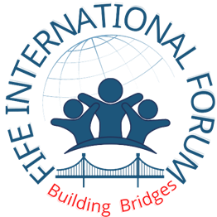                                Referral Form	 - Pre-Academy 	 Consent given for Referral – yes/no                 Name of Referring Agency:                                                Name of Referrer: Date of Referral:TitleFirst NameFirst NameFirst NameFirst NameMiddle NameMiddle NameMiddle NameMiddle NameMiddle NameSurnameSurnameSurnameDate of BirthDate of BirthDate of BirthDate of BirthDate of Birth___/___/__ ___/___/__ ___/___/__ Address Line 1Address Line 1Address Line 1Address Line 2   Address Line 2   Address Line 2   PostcodePostcodePostcodePostcodePostcodeTel. No. / MobileTel. No. / MobileTel. No. / MobileE-mailEthnic OriginEthnic OriginEthnic OriginNationalityNationalityNationalityNationalityGenderGenderGenderMaleMaleFemaleFemaleFemaleFemaleEntry to the UKEntry to the UKEntry to the UKEntry to the UKEntry to the UKEntry to the UK___/___/_____/___/__National Insurance No.National Insurance No.National Insurance No.National Insurance No.National Insurance No.DisabilityDisabilityDisabilityNoNoYesYes(specify) (specify) (specify) (specify) (specify) (specify) (specify) (specify) (specify) (specify) (specify) Main Language SpokenMain Language SpokenMain Language SpokenMain Language SpokenMain Language SpokenOther Languages SpokenOther Languages SpokenOther Languages SpokenOther Languages SpokenOther Languages SpokenLevel of English SkillsLevel of English SkillsLevel of English SkillsLevel of English SkillsLevel of English SkillsSpeakingSpeakingSpeakingSpeakingListeningListeningListeningListeningReadingReadingReadingReadingWritingWritingWritingWritingRight to WorkRight to WorkVisaVisaEUSS StatusEUSS StatusEUSS StatusEUSS StatusPre-SettledPre-SettledSettledSettledSettledCOA – awaiting decisionEmployment StatusEmployment StatusEmployment StatusEmployment StatusUnemployedUnemployedUnemployedUnemployedEmployed – 0 hoursEmployed – 0 hoursEmployed – 0 hoursEmployed – 0 hoursEmployed – 0 hoursEmployed - temporaryEmployed - temporaryEmployed - temporaryDetails of Employment(Where/work pattern/whencontract due to end)Details of Employment(Where/work pattern/whencontract due to end)Details of Employment(Where/work pattern/whencontract due to end)Details of Employment(Where/work pattern/whencontract due to end)